﻿				KARTA KWALIFIKACYJNA UCZESTNIKA WYPOCZYNKU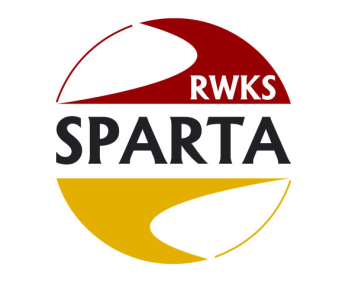 I. INFORMACJE DOTYCZĄCE WYPOCZYNKU1. Forma wypoczynku1)zimowiskoobóz (proszę podać formę)2. Termin wypoczynku 15.08.2020 - 21.08.20203. Adres wypoczynku, miejsce lokalizacji wypoczynkuAdres  „Zamek” ul. Piłsudskiego 7, Lesko 38-600............................................. ..............................................................(miejscowość, data) (podpis organizatora wypoczynku)Koszt to 590 złotych (pięćset dziewięćdziesiąt złotych) płatne na konto klubu do dnia wyjazdu. Numer dostępny na stronie klub w zakładce kontakt.II. INFORMACJE DOTYCZĄCE UCZESTNIKA WYPOCZYNKU1. Imię (imiona) i nazwisko……………………………………………………………..………..……….……....2. Imiona i nazwiska rodziców……………………………………………………………………………………3. Rok urodzenia ………………………………………………………………..………………….……….…….4. Adres zamieszkania………………………………………………….………..……………………………….5. Adres zamieszkania lub pobytu rodziców………………………………...………………….……..……….6. Numer telefonu rodziców lub numer telefonu osoby wskazanej przez pełnoletniego uczestnika wypoczynku, w czasie trwania wypoczynku………………….…………………………………………………﻿7. Informacja o specjalnych potrzebach edukacyjnych uczestnika wypoczynku, w szczególności o potrzebach wynikających z niepełnosprawności, niedostosowania społecznego lub zagrożenia niedostosowaniem społecznym………………………………………………………………………………………………………………………8. Istotne dane o stanie zdrowia uczestnika wypoczynku, rozwoju psychofizycznym i stosowanej diecie(np. na co uczestnik jest uczulony, jak znosi jazdę samochodem, czy przyjmuje stale leki i w jakich dawkach, czy nosi aparat ortodontyczny lub okulary)......................................................................................................................................................................................................................................................................................................................................o szczepieniach ochronnych (wraz z podaniem roku lub przedstawienie książeczki zdrowia z aktualnym wpisem szczepień):tężec……………………………………………………………………………………………………………..….błonica ……………………………………………………………………………………………………………...dur …………………………………………………………………………………………………….…….………inne………………………………………………………………………………………………………………….oraz numer PESEL uczestnika wypoczynku……………………………………………………………………Wyrażam zgodę na przetwarzanie danych osobowych zawartych w karcie kwalifikacyjnej na potrzeby niezbędne do zapewnienia bezpieczeństwa i ochrony zdrowia uczestnika wypoczynku (zgodnie z ustawą z dnia 29 sierpnia 1997 r. o ochronie danych osobowych (Dz. U. z 2015 r. poz. 2135, z późn. zm.)).......................................... ...................................................................................................(data) (podpis rodziców/pełnoletniego uczestnika wypoczynku)III. DECYZJA ORGANIZATORA WYPOCZYNKU O ZAKWALIFIKOWANIU UCZESTNIKAWYPOCZYNKU DO UDZIAŁU W WYPOCZYNKUPostanawia się:zakwalifikować i skierować uczestnika na wypoczynekodmówić skierowania uczestnika na wypoczynek ze względu............................................................................................................................................................................................................................................................................................................................................................................... ....................................................................................(data) (podpis organizatora wypoczynku)Dziennik Ustaw – 41 – Poz. 452﻿IV. POTWIERDZENIE PRZEZ KIEROWNIKA WYPOCZYNKU POBYTU UCZESTNIKAWYPOCZYNKU W MIEJSCU WYPOCZYNKUUczestnik przebywał ..................................................................................................................................................................(adres miejsca wypoczynku)od dnia (dzień, miesiąc, rok) .............................................…..do dnia (dzień, miesiąc, rok) ........................................................................... . (data) (podpis kierownika wypoczynku)V. INFORMACJA KIEROWNIKA WYPOCZYNKU O STANIE ZDROWIA UCZESTNIKAWYPOCZYNKU W CZASIE TRWANIA WYPOCZYNKU ORAZ O CHOROBACH PRZEBYTYCHW JEGO TRAKCIE............................................................................................................................................................................................................................................................................................................................................................................... ....................................................................................(miejscowość, data) (podpis kierownika wypoczynku)VI. INFORMACJE I SPOSTRZEŻENIA WYCHOWAWCY WYPOCZYNKU DOTYCZĄCEUCZESTNIKA WYPOCZYNKU............................................................................................................................................................................................................................................................................................................................................................................... .........................................................................................(miejscowość, data) (podpis wychowawcy wypoczynku)